Publicado en Valencia el 30/06/2021 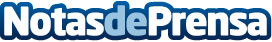 La fotografía profesional crea recuerdos para toda la vida, por juangavira.comInvertir en un fotógrafo profesional para que inmortalice los eventos importantes de la vida es una tendencia que va en aumento, según los profesionales del sectorDatos de contacto:Miquel Sintes679888971Nota de prensa publicada en: https://www.notasdeprensa.es/la-fotografia-profesional-crea-recuerdos-para Categorias: Nacional Fotografía Sociedad Valencia Entretenimiento E-Commerce http://www.notasdeprensa.es